2017-18 Tuition Fees and Other CostsRegistration Deposit Non-refundable $200 credited towards tuition.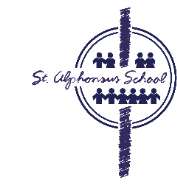 Tuition $1,980 per student, $3,960 per family maximum.Fees       $450 volunteer incentive-to be earned back through volunteering.$225 Capital Charge - tax receipt for full amount.$60 Activity Fee- to cover field trips, in-class workshops, presenters.$40 supply fee (Kindergarten-Grade 3) - to cover regular school supplies.Alternate Care Program for Kindergarten Students$1,875 for full time use, $25 per day for part time use.Before and After School Care Program (Circle of Friends)Morning (6:45 - 8:15 AM) $5, Afternoon (3:00 – 6:00 PM) $7, billed on a per use basis. The program is open on in-service days. The cost is $13 for half days and $30 for full days.Tax ReceiptA portion of tuition is eligible for a tax receipt. In past years it has been approximately one-third to one-half of the tuition amount.Registration Process:Priority for registration is:Siblings; actively participating St. Alphonsus parishioners and St. Alphonsus Nursery School students; Catholics; general public.Application forms can be forwarded to the school. Once a child is accepted, information on registration will be shared.For Kindergarten registration, you will be contacted for a small group registration session in February or March.For registration for other grades, you will be contacted for an interview with the Principal.For Nursery registration you will be called and then registration information will be emailed to you.Nursery Program3 & 4 year olds.Two day (Tuesdays and Thursdays - 8:30-11:30 AM) cost $110 per month.Three day (Mondays, Wednesdays, Fridays - 8:30-11:30 AM) cost $150 per month. SpacesOur target class size is 25, although most of our classes are full this year, we encourage folks to apply and be put on the list as there is always potential for movement. Our current families must re-register by February 14th, so we will be able to answer space questions more definitively after that date. 